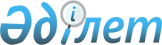 О мерах по реализации Закона Республики Казахстан от 6 апреля 2024 года "О внесении изменений и дополнений в некоторые законодательные акты Республики Казахстан по вопросам ведения бизнеса"Распоряжение Премьер-Министра Республики Казахстан от 17 мая 2024 года № 68-р.
      1. Утвердить прилагаемый перечень правовых актов, принятие которых обусловлено Законом Республики Казахстан от 6 апреля 2024 года "О внесении изменений и дополнений в некоторые законодательные акты Республики Казахстан по вопросам ведения бизнеса" (далее – перечень).
      2. Государственным органам Республики Казахстан:
      1) разработать и в установленном порядке внести на утверждение Президента Республики Казахстан и в Правительство Республики Казахстан проекты правовых актов согласно перечню;
      2) принять соответствующие ведомственные акты согласно перечню;
      3) ежемесячно, не позднее 30 числа, размещать на общедоступном государственном объекте информатизации информацию о разработке и принятии правовых актов согласно перечню.
      3. Министерству юстиции Республики Казахстан анализировать, обобщать и ежемесячно, не позднее 5 числа, размещать на общедоступном государственном объекте информатизации сводную информацию по реализации указанного Закона. Перечень
правовых актов, принятие которых обусловлено Законом Республики Казахстан от 6 апреля 2024 года "О внесении изменений и дополнений в некоторые законодательные акты Республики Казахстан по вопросам ведения бизнеса"  
      Примечание: расшифровка аббревиатур:
					© 2012. РГП на ПХВ «Институт законодательства и правовой информации Республики Казахстан» Министерства юстиции Республики Казахстан
				
      Премьер-Министр

О. Бектенов  
Утвержден
распоряжением Премьер-
Министра Республики Казахстан
от "    " 2024 года №  
№п/п
Наименование правового акта
Форма акта
Государственный орган, ответственный за исполнение
Срок исполнения
Лицо, ответственное за качество, своевременность разработки и внесения правовых актов
1
2
3
4
5
6
1.
О внесении дополнений в Указ Президента Республики Казахстан от 22 июля 2019 года № 74 "О некоторых вопросах Агентства Республики Казахстан по делам государственной службы и Агентства Республики Казахстан по противодействию коррупции (Антикоррупционной службы)"
Указ Президента Республики Казахстан
АДГС (по согласованию)
июнь 2024 года
Муксимов С.С.
2.
О внесении изменений и дополнений в Указ Президента Республики Казахстан от 5 октября 2020 года № 427 "О некоторых вопросах Агентства по стратегическому планированию и реформам Республики Казахстан"
Указ Президента Республики Казахстан
АСПиР (по согласованию)
июнь 2024 года
Утенов А.Х.
3.
О внесении изменений и дополнений в Указ Президента Республики Казахстан от 5 октября 2020 года № 428 "О некоторых вопросах Агентства по защите и развитию конкуренции Республики Казахстан"
Указ Президента Республики Казахстан
АЗРК
(по согласованию)
июнь
2024 года
Исаков А.С.
4.
Об утверждении Правил, форм, размеров поддержки и других условий, необходимых для оказания государственной финансовой и имущественной поддержки субъектам частного предпринимательства, предоставляемой в различных отраслях экономики, которые относятся к компетенциям нескольких отраслевых государственных органов
постановление
Правительства
Республики Казахстан
МНЭ
июнь
2024 года
Жаксылыков Т.М.
5. 
Об утверждении Правил, форм поддержки и других условий, необходимых для оказания государственной нефинансовой поддержки субъектам частного предпринимательства, предоставляемой в различных отраслях экономики, которые относятся к компетенциям нескольких отраслевых государственных органов
постановление
Правительства
Республики Казахстан
МНЭ
июнь
2024 года
Жаксылыков Т.М.
6.  
Об определении органа, уполномоченного на выдачу разрешений второй категории, и государственных органов, которые осуществляют согласование выдачи разрешений второй категории, на осуществление деятельности по сбору (заготовке), хранению, переработке и реализации лома и отходов цветных и черных металлов
постановление
Правительства
Республики Казахстан
МПС
июнь2024 года
Сапарбеков О.С.
7.  
О внесении изменений и дополнений в постановление Правительства Республики Казахстан от 31 мая 2001 года № 743 "Об утверждении Правил передачи сведений, составляющих государственные секреты, в связи с выполнением совместных и других работ"
постановление
Правительства
Республики Казахстан
КНБ
(по согласованию)
июнь
2024 года
Косжанов Б.Ж.
8.  
О внесений изменений и дополнения в постановление Правительства Республики Казахстан от 26 июля 2002 года № 833 "Некоторые вопросы учета, хранения, оценки и дальнейшего использования имущества, обращенного (поступившего) в собственность государства по отдельным основаниям"
постановление Правительства
Республики Казахстан
МФ
июнь
2024 года
Темирбеков Д.О.
9.  
О внесении изменений и дополнений в постановление Правительства Республики Казахстан от 6 апреля 2005 года № 310 "Некоторые вопросы Министерства сельского хозяйства Республики Казахстан"
иостановление
Правительства
Республики Казахстан
МСХ
июнь
2024 года
Султанов А.С.
10.  
О внесении изменений и дополнений в постановление Правительства Республики Казахстан от 31 мая 2006 года № 484 дсп "Об утверждении Правил проведения специальной экспертизы организаций и аттестации их руководителей для получения разрешений на проведение работ, связанных с использованием сведений, составляющих государственные секреты, созданием средств защиты государственных секретов, а также с проведением мероприятий и (или) оказанием услуг по защите государственных секретов Республики Казахстан"
постановление
Правительства
Республики Казахстан
КНБ
(по согласованию)
июнь
2024 года
Косжанов Б.Ж.
11.  
О внесении изменений и дополнений в постановление Правительства Республики Казахстан от 19 сентября 2014 года № 994 "Вопросы Министерства энергетики Республики Казахстан"
постановление
Правительства
Республики Казахстан
МЭ
июнь
2024 года
Жамауов А.Ж.
12.  
О внесении изменений и дополнений в постановление Правительства Республики Казахстан от 24 сентября 2014 года № 1011 "Вопросы Министерства национальной экономики Республики Казахстан" 
постановление
Правительства
Республики Казахстан
МНЭ
июнь
2024 года
Жаксылыков Т.М.
13.  
О внесении изменений в постановление Правительства Республики Казахстан от 14 января 2016 года № 13 "О некоторых вопросах реализации государственной поддержки инвестиций"
постановление
Правительства
Республики Казахстан
МИД
июнь
2024 года
Нурбаева Н.Н.
14.  
О внесении изменений и дополнений в постановление Правительства Республики Казахстан от 17 февраля 2017 года № 71 "О некоторых вопросах министерств здравоохранения и национальной экономики Республики Казахстан"
постановление
Правительства
Республики Казахстан
МЗ
июнь
2024 года
Есмагамбетова А.С.
15.  
О внесении изменений и дополнений в постановление Правительства Республики Казахстан от 18 февраля 2017 года № 81 "Некоторые вопросы Министерства труда и социальной защиты населения Республики Казахстан"
постановление
Правительства
Республики Казахстан
МТСЗН
июнь
2024 года
Сарбасов А.А.
16.  
О внесении изменений в постановление Правительства Республики Казахстан от 29 ноября 2017 года № 790 "Об утверждении Системы государственного планирования в Республике Казахстан"
постановление
Правительства
Республики Казахстан
МНЭ
июнь
2024 года
Кудайбергенов Б.А.
17.  
О внесении изменений в постановление Правительства Республики Казахстан от 28 июня 2018 года № 392 "Об утверждении формы и Правил заполнения и выдачи документа об условиях переработки товаров на/вне таможенной территории Евразийского экономического союза и переработки товаров для внутреннего потребления, внесения в него изменений (дополнений), отзыва (аннулирования) и (или) возобновления его действия, а также продления срока переработки товаров и признания отходов, образовавшихся в результате операций по переработке на таможенной территории Евразийского экономического союза и переработке для внутреннего потребления, непригодными для дальнейшего коммерческого использования"
постановление
Правительства
Республики Казахстан
МФ
июнь
2024 года
Биржанов Е.Е.
18.  
О внесении изменений и дополнений в постановление Правительства Республики Казахстан от 5 июля 2019 года № 479 "Вопросы Министерства экологии и природных ресурсов Республики Казахстан" 
постановление
Правительства
Республики Казахстан
МЭПР
июнь
2024 года
Шарбиев Н.К.
19.  
О внесении изменений и дополнений в постановление Правительства Республики Казахстан от 10 июля 2019 года № 497 "О мерах по реализации Указов Президента Республики Казахстан от 17 июня 2019 года № 17 и от 1 июля 2019 года № 46 "О мерах по дальнейшему совершенствованию системы государственного управления Республики Казахстан"
постановление
Правительства
Республики Казахстан
МТИ
июнь
2024 года
Бижанова А.А.
20.  
О внесении изменений и дополнений в постановление Правительства Республики Казахстан от 12 июля 2019 года № 501 "О мерах по реализации Указа Президента Республики Казахстан от 17 июня 2019 года № 24 "О мерах по дальнейшему совершенствованию системы государственного управления Республики Казахстан"
постановление
Правительства
Республики Казахстан
МЦРИАП
июнь
2024 года
Оразбек А.Е.
21.  
О внесении изменений и дополнений в постановление Правительства Республики Казахстан от 23 октября 2020 года № 701 "Вопросы Министерства по чрезвычайным ситуациям Республики Казахстан"
постановление
Правительства
Республики Казахстан
МЧС
июнь
2024 года
Сыздыков Б.М.
22.  
О внесении изменений и дополнений в постановление Правительства Республики Казахстан от 28 октября 2021 года № 776 дсп "Об утверждении Инструкции по защите государственных секретов Республики Казахстан и признании утратившими силу некоторых решений Правительства Республики Казахстан"
постановление
Правительства
Республики Казахстан
КНБ
(по согласованию)
июнь
2024 года
Косжанов Б.Ж.
23.  
О внесении дополнения в постановление Правительства Республики Казахстан от 19 августа 2022 года № 580 "О некоторых вопросах Министерства науки и высшего образования Республики Казахстан"
постановление
Правительства
Республики Казахстан
МНВО
июнь
2024 года
Ахмед-Заки Д.Ж.
24.  
О внесении изменений в постановление Правительства Республики Казахстан от 15 декабря 2022 года № 1016 "Об определении сфер регулирования предпринимательской деятельности, в которых регуляторные акты подлежат включению в реестр обязательных требований в сфере предпринимательства"
постановление Правительства Республики Казахстан
МНЭ
июнь 2024 года
Жаксылыков Т.М.
25.  
О внесении изменений и дополнений в постановление Правительства Республики Казахстан от 4 октября 2023 года № 862 "Некоторые вопросы Министерства транспорта Республики Казахстан"
постановление Правительства Республики Казахстан 
МТ
июнь
2024 года
Калиакпаров М.К.
26.  
О внесении дополнений в постановление Правительства Республики Казахстан от 4 октября 2023 года № 864 "Некоторые вопросы Министерства промышленности и строительства Республики Казахстан"
постановление Правительства Республики Казахстан
МПС
июнь 2024 года
Сапарбеков О.С.
27.  
 О признании утратившими силу некоторых решений Правительства Республики Казахстан
постановление Правительства
Республики Казахстан
МЗ
июнь
2024 года
Есмагамбетова А.С.
28.  
Об утверждении Правил выдачи заключения, в котором указываются способ и место уничтожения, выдаваемого уполномоченными органами, в компетенцию которых входит вопрос о возможности захоронения, обезвреживания, утилизации или уничтожения товаров иным способом, помещаемых под таможенную процедуру уничтожения
совместный приказ
МФ, МСХ, МЭПР 
июнь
2024 года
Биржанов Е.Е.,
Бердалин А.Б.,
Алиев Ж.Ш.
29.  
Об утверждении критериев оценки степени риска и проверочных листов в сфере санитарно-эпидемиологического благополучия населения
совместный приказ
МЗ,
МНЭ
июнь
2024 года
Есмагамбетова А.С.,
Жаксылыков Т.М.
30.  
О внесении изменений и дополнений в совместный приказ исполняющего обязанности Министра по инвестициям и развитию Республики Казахстан от 14 декабря 2015 года № 1199 и Министра национальной экономики Республики Казахстан от 29 декабря 2015 года № 826 "Об утверждении критериев оценки степени риска и проверочных листов в области технического регулирования"
совместный приказ
МТИ, МНЭ
июнь
2024 года
Балыкбаев К.Т.,
Жаксылыков Т.М.
31.  
О внесении изменений и дополнений в совместный приказ Министра по инвестициям и развитию Республики Казахстан от 15 декабря 2015 года № 1206 и Министра национальной экономики Республики Казахстан от 28 декабря 2015 года № 814 "Об утверждении критериев оценки степени риска и проверочных листов, применяемых для проведения профилактического контроля с посещением субъекта (объекта) контроля и надзора в области промышленной безопасности и проверок на соответствие разрешительным требованиям по выданным разрешениям"
совместный приказ
МЧС, МНЭ
июнь
2024 года
Туленбергенов С.Т.,
Жаксылыков Т.М.
32.  
О внесении изменений и дополнений в совместный приказ Министра
энергетики Республики Казахстан от 23 декабря 2015 года № 747 и
Министра национальной экономики Республики Казахстан от 28 декабря
2015 года № 811 
"Об утверждении критериев оценки степени риска и
проверочных листов в области использования атомной энергии"
совместный приказ
МЭ,
МНЭ
июнь
2024 года
Есимханов С.К.,
Жаксылыков Т.М.
33.  
О внесении изменений и дополнений в совместный приказ Министра сельского хозяйства Республики Казахстан от 25 декабря 2015 года № 7-1/1130 и Министра национальной экономики Республики Казахстан от 28 декабря 2015 года № 802 "Об утверждении критериев оценки степени риска и проверочных листов в области ветеринарии"
совместный приказ
МСХ, МНЭ
июнь
2024 года
Бердалин А.Б.,
Жаксылыков Т.М.
34.  
О внесении изменений и дополнений в совместный приказ Министра сельского хозяйства Республики Казахстан от 28 декабря 2015 года № 15-05/1138 и Министра национальной экономики Республики Казахстан от 29 декабря 2015 года № 819 "Об утверждении критериев оценки степени риска и проверочных листов в области карантина растений"
совместный приказ
МСХ, МНЭ
июнь
2024 года
Султанов А.С.,
Жаксылыков Т.М.
35.  
О внесении изменений и дополнений в совместный приказ исполняющего обязанности Министра образования и науки Республики Казахстан от 31 декабря 2015 года № 719 и исполняющего обязанности Министра национальной экономики Республики Казахстан от 31 декабря 2015 года № 843 "Об утверждении критериев оценки степени риска и проверочных листов за системой образования в части дошкольного воспитания и обучения, начального, основного среднего, общего среднего, технического и профессионального, послесреднего и дополнительного образования"
совместный приказ
МП, 
МНЭ
июнь
2024 года
ЖумадильдаеваН.В.,
Жаксылыков Т.М.
36.  
О внесении изменений и дополнений в совместный приказ Министра внутренних дел Республики Казахстан от 30 октября 2018 года № 757 и Министра национальной экономики Республики Казахстан от 30 октября 2018 года № 32 
"Об утверждении критериев оценки степени риска, проверочных листов по государственному контролю за охранной деятельностью, за деятельностью специализированных учебных центров по подготовке и повышению квалификации работников, занимающих должности руководителя и охранника в частной охранной организации, и за деятельностью по монтажу, наладке и техническому обслуживанию средств охранной сигнализации"
совместный приказ
МВД, МНЭ
июнь
2024 года
Лепеха И.В.,
Жаксылыков Т.М.
37.  
О внесении изменений и дополнений в совместный приказ Министра внутренних дел Республики Казахстан от 30 октября 2018 года № 758 и Министра национальной экономики Республики Казахстан от 30 октября 2018 года № 31 "Об утверждении критериев оценки степени риска и проверочных листов, применяемых для проведения профилактического контроля с посещением субъекта (объекта) контроля и надзора в области пожарной безопасности и проверок на соответствие разрешительным требованиям по выданным разрешениям, профилактического контроля с посещением субъекта (объекта) контроля в области гражданской обороны" 
совместный приказ
МЧС, МНЭ
июнь
2024 года
Нурпеисов Е.С.,
Жаксылыков Т.М.
38.  
О внесении изменений и дополнений в совместный приказ Министра по инвестициям и развитию Республики Казахстан от 19 ноября 2018 года № 807 и Министра национальной экономики Республики Казахстан от 26 ноября 2018 года № 81 "Об утверждении критериев оценки степени риска и проверочных листов в области архитектуры, градостроительства и строительства за деятельностью субъектов архитектурной, градостроительной и строительной деятельности"
совместный приказ
МПС, МНЭ
июнь
2024 года
Кажкенов К.Ж.,
Жаксылыков Т.М.
39.  
О внесении изменений и дополнений в совместный приказ Заместителя Премьер-Министра – Министра сельского хозяйства Республики Казахстан от 7 декабря 2018 года № 494 и Министра национальной экономики Республики Казахстан от 7 декабря 2018 года № 95 "Об утверждении критериев оценки степени риска и проверочных листов в области охраны, воспроизводства и использования животного мира"
совместный приказ
МСХ, МЭПР, 
МНЭ
июнь
2024 года
Бердалин А.Б.,
Шарбиев Н.К.,
Жаксылыков Т.М.
40.  
О внесении изменений и дополнений в приказ Министра национальной экономики Республики Казахстан от 1 февраля 2016 года № 49 "Об утверждении проверочного листа за соблюдением законодательства Республики Казахстан о регулировании торговой деятельности"
совместный приказ
МТИ, МНЭ
ноябрь
2025 года
Бижанова А.А.,
Жаксылыков Т.М.
41.  
О признании утратившим силу совместного приказа Председателя Агентства Республики Казахстан по делам государственной службы от 4 мая 2023 года № 101 и исполняющего обязанности Министра национальной экономики Республики Казахстан от 4 мая 2023 года № 58 "Об утверждении критериев оценки степени риска и проверочного листа за соблюдением законодательства в сфере государственной службы государственными органами и за соблюдением норм служебной этики государственными служащими"
совместный приказ
АДГС (по согласованию),
МНЭ
июнь
2024 года
Муксимов С.С.,
Жаксылыков Т.М.
42.  
О признании утратившим силу совместного приказа
Председателя Агентства Республики Казахстан по делам государственной службы от 4 мая 2023 года № 102 и исполняющего обязанности Министра национальной экономики Республики Казахстан от 4 мая 2023 года № 57 "Об утверждении критериев оценки степени риска и проверочного листа по соблюдению законодательства в сфере оказания государственных услуг"
совместный приказ
АДГС (по согласованию),
МНЭ
июнь
2024 года
Муксимов С.С.,
Жаксылыков Т.М.
43.  
О признании утратившим силу совместного приказа Министра национальной экономики Республики Казахстан от 9 августа 2023 года № 147 и Министра науки и высшего образования Республики Казахстан от 9 августа 2023 года 
№ 399 "Об утверждении критериев оценки степени риска и проверочного листа в области применения законодательства Республики Казахстан о языках"
совместный приказ
МНВО, 
МНЭ
июнь
2024 года
Ахмед-Заки Д.Ж.,
Жаксылыков Т.М.
44.  
О признании утратившим силу совместного приказа Председателя Агентства по стратегическому планированию и реформам Республики Казахстан от 15 августа 2023 года № 5 и Министра национальной экономики Республики Казахстан от 15 августа 2023 года № 152 "Об утверждении критериев оценки степени риска и проверочного листа в области государственной статистики"
совместный приказ
АСПИР (по согласованию),
МНЭ
июнь
2024 года
Утенов А.Х.,
Жаксылыков Т.М.
45.  
Об утверждении Правил проведения анализа и мониторинга деятельности конгломератов
приказ
АЗРК
(по согласованию)
июнь
2024 года
Ахметов Р.Н.
46.  
Об утверждении критериев для включения проверяемого субъекта в полугодовой план проведения периодической проверки в области применения законодательства Республики Казахстан о языках
приказ
МНВО 
июнь
2024 года
Ахмед-Заки Д.Ж.
47.  
Об утверждении формы акта о приостановлении деятельности или отдельных видов деятельности в области пожарной безопасности
приказ
МЧС
июнь
2024 года
Нурпеисов Е.С.
48.  
Об утверждении Инструкции использования технических средств при осуществлении государственного контроля и надзора в области пожарной безопасности для фиксации фактов совершения нарушений и действий сотрудников органов гражданской защиты
приказ
МЧС
июнь
2024 года
Нурпеисов Е.С.
49.  
Об определении перечня требований, нарушение которых влечет применение мер оперативного реагирования, а также определение в отношении конкретных нарушений требований конкретного вида меры оперативного реагирования с указанием срока действия данной меры (при необходимости)
приказ
МТ
июнь
2024 года
Калиакпаров М.К.
50.  
Об утверждении форм актов надзора в сфере торгового мореплавания
приказ
МТ
июнь
2024 года 
Калиакбаров М.К.
51.  
Об определении перечня требований из числа включенных в проверочный лист, нарушение которых влечет применение мер оперативного реагирования, а также определение в отношении конкретных нарушений конкретного вида меры оперативного реагирования с указанием срока действия данной меры (при необходимости)
приказ
МТ
июнь
2024 года
Калиакбаров М.К.
52.  
Об утверждении форм актов надзора в сфере внутреннего водного транспорта
приказ
МТ
июнь
2024 года
Калиакбаров М.К.
53.  
Об утверждении Правил оказания мер государственной поддержки частного предпринимательства субъектам внутренней торговли
приказ
МТИ
июнь
2024 года
Бижанова А.А.
54.  
Об утверждении Правил организации и проведения контрольного закупа в области технического регулирования
приказ
МТИ
июнь
2024 года
Балыкбаев К.Т.
55.  
Об утверждении формы постановления о применении мер оперативного реагирования
приказ
МТИ
июнь
2024 года
Балыкбаев К.Т.
56.  
Об утверждении формы акта выездной таможенной проверки
приказ
МФ
июнь
2024 года
Биржанов Е.Е.
57.  
Об утверждении Правил привлечения независимых экспертов и профильных специалистов для проведения экспертизы качества медицинских услуг (помощи), а также квалификационных требований к ним
приказ
МЗ 
июнь
2024 года
Буркитбаев Ж.К.
58.  
Об утверждении порядка проведения расследования в сфере оказания медицинских услуг (помощи)
приказ
МЗ 
июнь
2024 года
Буркитбаев Ж.К.
59.  
Об утверждении требований к субъектам здравоохранения на оказание услуг независимых экспертов по экспертизе качества медицинских услуг (помощи)
приказ
МЗ 
июнь
2024 года
Буркитбаев Ж.К.
60.  
Об утверждении Правил оплаты услуг независимых экспертов за экспертизу качества медицинских услуг (помощи)
приказ
МЗ
июнь
2024 года
Буркитбаев Ж.К.
61.  
Об утверждении порядка осуществления контрольного закупа в сфере санитарно-эпидемиологического благополучия населения
приказ
МЗ
июнь
2024 года
Есмагамбетова А.С.
62.  
Об утверждении порядка проведения расследований в сфере санитарно-эпидемиологического благополучия населения
приказ
МЗ
июнь
2024 года
Есмагамбетова А.С.
63.  
Об утверждении Правил осуществления рекламы подконтрольной государственному санитарно-эпидемиологическому контролю и надзору продукции (товаров), подлежащей (подлежащих) государственной регистрации
приказ
МЗ
июнь
2024 года
Есмагамбетова А.С.
64.  
Об утверждении Правил осуществления изъятия и отзыва продукции (товара), не соответствующей (не соответствующего) требованиям технических регламентов и (или) единым санитарно-эпидемиологическим и гигиеническим требованиям Евразийского экономического союза
приказ
МЗ
июнь
2024 года
Есмагамбетова А.С.
65.  
О внесении изменений и дополнений в некоторые приказы 
Министра здравоохранения Республики Казахстан
приказ
МЗ
июнь
2024 года
Есмагамбетова А.С.
66.  
Об утверждении перечня организаций дополнительного образования по медицинским специальностям
приказ
МЗ
июнь 2024 года
Султангазиев Т.С.
67.  
Об утверждении Правил проведения расследования в области ветеринарии
приказ
МСХ
июнь
2024 года
Бердалин А.Б.
68.  
Об утверждении порядка проведения расследования в области защиты растений
приказ
МСХ
июнь
2024 года
Султанов А.С
69.  
Об утверждении порядка проведения расследования в области карантина растений
приказ
МСХ
июнь
2024 года
Султанов А.С
70.  
Об утверждении состава рабочей группы по вопросам развития переработки сырого газа и Положения о ней
приказ
МЭ
июнь
2024 года
Жамауов А.Ж.
71.  
Об утверждении Правил проведения расследования в области использования атомной энергии
приказ
МЭ
июнь
2024 года
Есимханов С.К.
72.  
Об утверждении Правил утверждения технических проектов разработки месторождения в части учета потерь при добыче твердых полезных ископаемых
приказ
МПС
июнь 2024 года
Шерхан И.
73.  
Об утверждении порядка государственного регулирования цен на:
1) лекарственные средства для оптовой и розничной реализации, включенные в перечень лекарственных средств, подлежащих ценовому регулированию;
2) лекарственные средства и изделия медицинского назначения в рамках гарантированного объема бесплатной медицинской помощи и (или) в системе обязательного социального медицинского страхования;
3) медицинские изделия для диагностики вне живого организма (in vitro), производимые на территории Республики Казахстан в рамках долгосрочных договоров поставки, заключенных с единым дистрибьютором
приказ
МЗ
июнь 2024 года
Дудник В.Ю.,
Буркитбаев Ж.К.
74.  
Об утверждении разрешительных требований и перечня документов, подтверждающих соответствие им, для осуществления деятельности по сбору (заготовке), хранению, переработке и реализации лома и отходов цветных и чҰрных металлов
приказ
МПС
июнь 2024 года
Сапарбеков О.С.
75.  
Об утверждении перечня отечественных сырьевых товаров
приказ 
МПС
июнь 2024 года
Сапарбеков О.С.
76.  
Об утверждении Правил разработки, утверждения, замены и пересмотра единых межотраслевых или межотраслевых типовых, или типовых норм и нормативов по труду для всех сфер деятельности, или типовых норм и нормативов по труду организаций
приказ
МТСЗН
июль
2024 года
Сарбасов А.А.
77.  
Об утверждении Правил субсидирования переработки рыбной продукции
приказ
МСХ
август
2024 года
Бердалин А.Б.
78.  
Об утверждении Правил субсидирования ставок вознаграждения при кредитовании субъектов рыбного хозяйства
приказ
МСХ
август
2024 года
Бердалин А.Б.
79.  
Об утверждении Правил закрепления рыбохозяйственных водоемов и (или) участков в целях реализации инвестиционных проектов в сфере рыбного хозяйства и квалификационных требований к инвестору
приказ
МСХ
август
2024 года
Бердалин А.Б.
80.  
Об утверждении единых межотраслевых типовых норм и нормативов по труду для всех сфер деятельности
приказ
МТСЗН
август 
2024 года
Сарбасов А.А.
81.  
Об утверждении межотраслевых нормативов времени работников служб по управлению персоналом
приказ
МТСЗН
август 
2024 года
Сарбасов А.А.
82.  
Об утверждении типовых норм времени на работы по переводу с русского языка на государственный язык и с государственного языка на русский язык нормативных правовых актов и других документов государственных органов
приказ
МТСЗН
август 
2024 года
Сарбасов А.А.
83.  
О внесении изменений и дополнений в приказ Министра сельского хозяйства Республики Казахстан от 26 января 2015 года № 18-02/39 "Об утверждении Правил предоставления лесопользователям участков под объекты строительства на землях государственного лесного фонда, где лесные ресурсы предоставлены в долгосрочное лесопользование для оздоровительных, рекреационных, историко-культурных, туристских и спортивных целей, нужд охотничьего хозяйства, побочного лесного пользования"
приказ
МЭПР
июнь
2024 года
Шарбиев Н.К.
84.  
О внесении изменений в приказ Министра сельского хозяйства Республики Казахстан от 28 января 2015 года № 18-02/45 "Об утверждении Правил перевода из категории земель лесного фонда в земли других категорий для целей, не связанных с ведением лесного хозяйства"
приказ
МЭПР
июнь
2024 года
Шарбиев Н.К.
85.  
О внесении изменений в приказ Министра финансов Республики Казахстан от 30 января 2015 года № 60 "Об утверждении квалификационных требований и перечня документов, подтверждающих соответствие им, для осуществления деятельности в сферах производства этилового спирта, производства алкогольной продукции, хранения и оптовой реализации алкогольной продукции, за исключением деятельности по хранению и оптовой реализации алкогольной продукции на территории ее производства, а также хранения и розничной реализации алкогольной продукции, за исключением деятельности по хранению и розничной реализации алкогольной продукции на территории ее производства"
приказ
МФ
июнь
2024 года
Биржанов Е.Е.
86.  
О внесении изменений и дополнений в приказ Министра национальной экономики Республики Казахстан от 30 января 2015 года № 67 "Об утверждении квалификационных требований, предъявляемых к деятельности по лицензированию экспорта и импорта товаров, перечня документов, подтверждающих соответствие им, форм заявлений для получения лицензии и (или) приложения к лицензии, форм лицензий и (или) приложения к лицензии"
приказ
МТИ
июнь 
2024 года
Кушукова Ж.С.
87.  
О внесении изменений и дополнений в приказ Министра сельского хозяйства Республики Казахстан от 27 февраля 2015 года № 18-02/161 "Об утверждении Правил отвода и таксации лесосек на участках государственного лесного фонда"
приказ
МЭПР
июнь
2024 года
Шарбиев Н.К.
88.  
О внесений изменений в приказ исполняющего обязанности Министра сельского хозяйства Республики Казахстан от 27 февраля 2015 года № 18-02/178 "Об утверждении Правил отпуска древесины на корню на участках государственного лесного фонда"
приказ
МЭПР
июнь
2024 года
Шарбиев Н.К.
89.  
О внесении изменений в приказ Министра сельского хозяйства Республики Казахстан от 29 июня 2015 года № 15-08/590 "Об утверждении Правил по охране территории Республики Казахстан от карантинных объектов и чужеродных видов"
приказ
МСХ
июнь
2024 года
Султанов А.С
90.  
О внесении изменений и дополнений в приказ Министра сельского хозяйства Республики Казахстан от 30 июня 2015 года № 18-02/596 "Об утверждении Правил рубок леса на участках государственного лесного фонда"
приказ
МЭПР
июнь
2024 года
Шарбиев Н.К.
91.  
О внесении изменений в приказ исполняющего обязанности Министра по инвестициям и развитию Республики Казахстан от 1 сентября 2015 года № 894 "Об утверждении форм актов государственных инспекторов в области промышленной безопасности"
приказ
МЧС
июнь
2024 года
Туленбергенов С.Т.
92.  
О внесении изменений и дополнений в приказ Министра сельского хозяйства Республики Казахстан от 7 октября 2015 года № 18-02/896 "Об утверждении Правил проведения тендеров по предоставлению лесных ресурсов на участках государственного лесного фонда в долгосрочное лесопользование"
приказ
МЭПР
июнь
2024 года
Шарбиев Н.К.
93.  
О внесении изменений и дополнений в приказ Министра национальной экономики Республики Казахстан от 30 ноября 2015 года № 748 "Об утверждении Правил проведения и использования анализа регуляторного воздействия регуляторных инструментов и (или) требований"
приказ
МНЭ
июнь
2024 года
Жаксылыков Т.М.
94.  
О внесении дополнения в приказ Министра национальной экономики Республики Казахстан от 30 ноября 2015 года № 745 "Об утверждении Правил выдачи уведомления о наличии в действиях (бездействии) признаков нарушения законодательства Республики Казахстан в области защиты конкуренции и его формы"
приказ
АЗРК
(по согласованию)
июнь
2024 года
Альжан Е.И.
95.  
О внесении изменения в приказ Председателя Агентства Республики Казахстан по делам государственной службы и противодействию коррупции от 8 декабря 2016 года № 78 "Об утверждении Правил государственного контроля за качеством оказания государственных услуг"
приказ
АДГС
(по согласованию)
июнь
2024 года
Муксимов С.С.
96.  
О внесении изменений и дополнений в приказ Министра национальной экономики Республики Казахстан от 27 февраля 2017 года № 86 "Об утверждении Правил действия согласительной комиссии и ее состава"
приказ
АЗРК
(по согласованию)
июнь
2024 года
Альжан Е.И.
97.  
О внесений изменений в приказ Заместителя Премьер-Министра – Министра сельского хозяйства Республики Казахстан от 28 августа 2017 года № 359 "Об утверждении форм актов должностных лиц государственной лесной инспекции Республики Казахстан и государственной лесной охраны Республики Казахстан" 
приказ
МЭПР
июнь
2024 года
Шарбиев Н.К.
98.  
О внесении изменений и дополнений в приказ Министра финансов Республики Казахстан от 12 февраля 2018 года № 168 "Об утверждении образцов форменной одежды, перечня работников органов государственных доходов, имеющих право ношения форменной одежды, натуральных норм обеспечения ею и знаков различия, а также Правил ее ношения"
приказ
МФ
июнь
2024 года
Биржанов Е.Е.
99.  
О внесении изменений в приказ Министра финансов Республики Казахстан от 23 февраля 2018 года № 280 "О некоторых вопросах временных зон таможенного контроля, мест временного хранения и магазинов беспошлинной торговли"
приказ
МФ
июнь
2024 года
Биржанов Е.Е.
100.  
О внесении изменений в приказ Министра финансов Республики Казахстан от 26 февраля 2018 года № 294 "О некоторых вопросах обеспечения исполнения обязанности по уплате таможенных пошлин, налогов, специальных, антидемпинговых, компенсационных пошлин, а также обеспечения исполнения обязанностей юридического лица, осуществляющего деятельность в сфере таможенного дела, и (или) уполномоченного экономического оператора"
приказ
МФ
июнь
2024 года
Биржанов Е.Е.
101.  
О внесении изменений в приказ Министра энергетики Республики Казахстан от 5 мая 2018 года № 165 "Об утверждении формы программы развития переработки сырого газа"
приказ
МЭ
июнь
2024 года
Жамауов А.Ж.
102.  
О внесении изменений и дополнений в приказ Министра энергетики Республики Казахстан от 5 мая 2018 года № 166 "Об утверждении формы отчета о выполнении программы развития переработки сырого газа"
приказ
МЭ
июнь
2024 года
Жамауов А.Ж.
103.  
О внесении изменений в приказ Министра по инвестициям и развитию Республики Казахстан от 18 мая 2018 года № 351 "Об утверждении Инструкции по составлению плана горных работ"
приказ
МПС
июнь
2024 года
Шерхан И.
104.  
О внесении изменений и дополнений в приказ Министра национальной экономики Республики Казахстан от 16 июля 2018 года № 250 "Об утверждении формы информации о проведенных закупках"
приказ
АЗРК
(по согласованию)
июнь
2024 года
Альжан Е.И.
105.  
О внесении изменений и дополнений в приказ Министра юстиции Республики Казахстан от 29 августа 2018 года № 1349 "Об утверждении Правил проведения экспертизы заявок на селекционные достижения, объекты промышленной собственности, товарные знаки, знаки обслуживания, географические указания, наименования мест происхождения товаров, о регистрации топологий интегральных микросхем"
приказ 
МЮ
июнь
2024 года
Жакселекова Б.Ш.
106.  
О внесении изменений и дополнений в приказ Министра по инвестициям и развитию Республики Казахстан от 27 декабря 2018 года № 932 "Об утверждении Правил разработки, метрологической аттестации, утверждения и регистрации в реестре государственной системы обеспечения единства измерений методик выполнения измерений и референтных методик выполнения измерений и оказания государственной услуги "Регистрация в реестре Государственной системы измерений Республики Казахстан методики выполнения измерений, разработанной и аттестованной в странах Содружества Независимых Государств"
приказ
МТИ
июнь
2024 года
Балыкбаев К.Т.
107.  
О внесении изменений и дополнений в приказ Министра национальной экономики Республики Казахстан от 29 марта 2019 года № 22 "Об утверждении критериев оценки степени риска и проверочного листа за соблюдением законодательства Республики Казахстан о рекламе"
приказ
МНЭ
июнь
2024 года
Жаксылыков Т.М.
108.  
О внесении изменений в приказ Министра национальной экономики Республики Казахстан от 13 августа 2019 года № 73 "Об утверждении Правил осуществления деятельности субъектами естественных монополий"
приказ
МНЭ
июнь
2024 года
Жаксылыков Т.М.
109.  
О внесении изменений и дополнений в приказ Министра национальной экономики Республики Казахстан от 19 ноября 2019 года № 90
 "Об утверждении Правил формирования тарифов"
приказ
МНЭ
июнь
2024 года
Жаксылыков Т.М.
110.  
О внесении изменений и дополнений в приказ исполняющего обязанности Министра экологии, геологии и природных ресурсов Республики Казахстан от 31 января 2020 года № 27 "Об утверждении Правил перевода рыбохозяйственных водоемов и (или) участков, закрепленных для ведения промыслового рыболовства, в рыбохозяйственные водоемы и (или) участки для ведения рыбоводства (аквакультуры)"
приказ
МСХ
июнь
2024 года
Бердалин А.Б.
111.  
О внесении изменений и дополнений в приказ исполняющего обязанности Министра цифрового развития, инноваций и аэрокосмической промышленности Республики Казахстан от 31 января 2020 года № 39/НҚ "Об утверждении реестра государственных услуг"
приказ
МЦРИАП
июнь
2024 года
Турысов А. Н.
112.  
О внесении изменений и дополнений в приказ Министра внутренних дел Республики Казахстан от 28 марта 2020 года № 261 "Об утверждении Правил оказания государственных услуг в сфере охранной деятельности"
приказ
МВД
июнь 2024 года
Лепеха И.В.
113.  
О внесении изменений и дополнений в приказ Министра экологии, геологии и природных ресурсов Республики Казахстан от 31 марта 2020 года № 85 "Об утверждении Правил проведения в государственном лесном фонде работ, не связанных с ведением лесного хозяйства и лесопользованием"
приказ
МЭПР
июнь
2024 года
Шарбиев Н.К.
114.  
О внесении изменений в приказ Первого заместителя Премьер-Министра – Министра финансов Республики Казахстан от 10 апреля 2020 года № 374 "О некоторых вопросах ведения учета и представления отчетности органу государственных доходов"
приказ
МФ
июнь
2024 года
Биржанов Е.Е.
115.  
О внесении изменений и дополнений в приказ Министра национальной экономики Республики Казахстан от 21 апреля 2020 года № 29 "Об утверждении Правил оказания государственной услуги "Рассмотрение ходатайств о согласии на экономическую концентрацию"
приказ
АЗРК
(по согласованию)
июнь
2024 года
Самбетов Б.К.
116.  
О внесении изменений и дополнений в приказ исполняющего обязанности Министра юстиции Республики Казахстан от 29 мая 2020 года № 66 "Об утверждении правил оказания государственных услуг в сфере государственной регистрации юридических лиц и учетной регистрации филиалов и представительств"
приказ 
МЮ
июнь
2024 года
Мерсалимова Л.К.
117.  
О внесении изменений и дополнений в приказ Министра индустрии и инфраструктурного развития Республики Казахстан от 26 июня 2020 года № 374 "Об утверждении Правил оказания государственной услуги "Выдача лицензии на импорт и (или) экспорт отдельных видов товаров"
приказ
МПС
июнь
2024 года
Сапарбеков О.С.
118.  
О внесении изменений в приказ исполняющего обязанности Министра финансов Республики Казахстан от 10 июля 2020 года № 665 "Об утверждении Правил оказания государственных услуг органами государственных доходов Республики Казахстан"
приказ 
МФ
июнь
2024 года
Биржанов Е.Е.
119.  
О внесении изменений и дополнений в приказ Министра здравоохранения Республики Казахстан от 16 сентября 2020 года № ҚР ДСМ-103/2020 "Об утверждении Правил привлечения независимых экспертов при проведении экспертизы качества медицинских услуг (помощи)"
приказ 
МЗ
июнь
2024 года
Буркитбаев Ж.К.
120.  
О внесении изменений и дополнения в приказ Министра финансов Республики Казахстан от 28 сентября 2020 года № 927 "Об утверждении Правил маркировки и прослеживаемости табачных изделий средствами идентификации"
приказ 
МФ
июнь
2024 года
Биржанов Е.Е.
121.  
О внесении изменений в приказ Министра индустрии и инфраструктурного развития Республики Казахстан от 30 сентября 2020 года № 505 "Об утверждении Правил разработки, согласования и утверждения градостроительных проектов (генеральных планов населенных пунктов, проектов детальной планировки и проектов застройки)"
приказ 
МПС
июнь
2024 года
Кажкенов К.Ж.
122.  
О внесении изменений и дополнений в приказ Министра здравоохранения Республики Казахстан от 8 октября 2020 года № 644 "Об утверждении положений республиканского государственного учреждения "Комитет санитарно-эпидемиологического контроля Министерства здравоохранения Республики Казахстан" и его территориальных подразделений"
приказ
МЗ
июнь
2024 года
Есмагамбетова А.С.
123.  
О внесении изменений и дополнений в приказ Министра здравоохранения Республики Казахстан от 12 октября 2020 года № ҚР ДСМ-126/2020 "Об утверждении Правил оплаты независимой экспертизы качества медицинских услуг (помощи), проводимой аккредитованными субъектами здравоохранения"
приказ
МЗ
июнь
2024 года
Буркитбаев Ж.К.
124.  
О внесении изменений и дополнений в приказ Министра здравоохранения Республики Казахстан от 20 октября 2020 года № ҚР ДСМ - 144/2020 "Об утверждении перечня объектов высокой и незначительной значимости, подлежащих государственному контролю в сфере оказания медицинских услуг (помощи)"
приказ
МЗ
июнь
2024 года
Буркитбаев Ж.К.
125.  
О внесении изменений и дополнений в приказ Министра здравоохранения Республики Казахстан от 21 октября 2020 года № ҚР ДСМ-145/2020 "Об утверждении правил ведения реестра независимых экспертов, а также основания включения в единый реестр независимых экспертов и исключения из него"
приказ
МЗ
июнь
2024 года
Буркитбаев Ж.К.
126.  
О внесении изменений и дополнений в приказ Министра здравоохранения Республики Казахстан от 29 октября 2020 года № ҚР ДСМ-169/2020 "Об утверждении правил регистрации и расследования, ведения учета и отчетности случаев инфекционных, паразитарных заболеваний и (или) отравлений, неблагоприятных проявлений после иммунизации"
приказ
МЗ
июнь
2024 года
Есмагамбетова А.С.
127.  
О внесении изменений и дополнений в приказ Министра здравоохранения Республики Казахстан от 3 декабря 2020 года № ҚР ДСМ-230/2020 "Об утверждении правил организации и проведения внутренней и внешней экспертиз качества медицинских услуг (помощи)"
приказ
МЗ
июнь
2024 года
Буркитбаев Ж.К.
128.  
О внесении изменений и дополнений в приказ Министра здравоохранения Республики Казахстан от 11 декабря 2020 года № ҚР ДСМ-247/2020 "Об утверждении правил регулирования, формирования предельных цен и наценки на лекарственные средства, а также медицинские изделия в рамках гарантированного объема бесплатной медицинской помощи и (или) в системе обязательного социального медицинского страхования"
приказ
МЗ
июнь
2024 года
Буркитбаев Ж.К.
129.  
О внесении изменений и дополнений в приказ исполняющего обязанности Генерального Прокурора Республики Казахстан от 25 декабря 2020 года № 162 "Об утверждении Правил регистрации актов о назначении, дополнительных актов о продлении сроков профилактического контроля с посещением субъекта (объекта) контроля и надзора и (или) проверки, отказа в их регистрации и отмены, уведомлений о приостановлении, возобновлении, продлении сроков профилактического контроля с посещением субъекта (объекта) контроля и надзора и (или) проверки, изменении состава участников и представлении информационных учетных документов о профилактическом контроле с посещением субъекта (объекта) контроля и надзора и (или) проверке и их результатах"
приказ
ГП (по согласованию)
июнь
2024 года
Алькенев Р.Б.
130.  
О внесении изменений и дополнений в приказ исполняющего обязанности Министра торговли и интеграции Республики Казахстан от 29 июня 2021 года № 433-НҚ "Об утверждении Правил оценки соответствия"
приказ
МТИ
июнь
2024 года
Балыкбаев К.Т.
131.  
О внесении изменений и дополнений в приказ Министра экологии, геологии и природных ресурсов Республики Казахстан от 30 июля 2021 года № 281 "Об утверждении Методики разработки нормативов размещения серы в открытом виде на серных картах"
приказ
МЭПР
июнь
2024 года
Алиев Ж.Ш.
132.  
О внесении изменений и дополнений в приказ Министра здравоохранения Республики Казахстан от 20 августа 2021 года № ҚР ДСМ-84 "Об утверждении форм учетной и отчетной документации в сфере санитарно-эпидемиологического благополучия населения"
приказ
МЗ
июнь
2024 года
Есмагамбетова А.С.
133.  
О внесении изменений в приказ Министра национальной экономики Республики Казахстан от 25 октября 2021 года № 93 "Об утверждении Методики разработки, мониторинга, реализации, оценки и контроля Национального плана развития Республики Казахстан, Плана территориального развития страны, концепций, планов развития государственных органов, планов развития области, города республиканского значения, столицы"
приказ
МНЭ
июнь
2024 года
Кудайбергенов Б.А.
134.  
О внесении изменений и дополнений в приказ Министра экологии, геологии и природных ресурсов Республики Казахстан от 5 марта 2022 года № 73 "Об утверждении Правил осуществления туристской и рекреационной деятельности в государственных национальных природных парках"
приказ
МЭПР
июнь
2024 года
Шарбиев Н.К.
135.  
О внесении изменений и дополнений в приказ Министра экологии, геологии и природных ресурсов Республики Казахстан от 28 марта 2022 года № 91 "Об утверждении Правил государственного регулирования в сфере выбросов и поглощений парниковых газов"
приказ
МЭПР
июнь
2024 года
Ошурбаев М.Т.
136.  
О внесении изменений и дополнений в приказ Министра здравоохранения Республики Казахстан от 13 мая 2022 года № ҚР ДСМ-43 "Об утверждении правил проведения мониторинга договорных обязательств по качеству и объему медицинских услуг субъектов здравоохранения в рамках дополнительного объема медицинской помощи лицам, содержащимся в следственных изоляторах и учреждениях уголовно-исполнительной (пенитенциарной) системы"
приказ
МЗ
июнь
2024 года
Буркитбаев Ж.К.
137.  
О внесении изменений и дополнений в приказ исполняющего обязанности Министра индустрии и инфраструктурного развития Республики Казахстан от 30 мая 2022 года № 305 "Об утверждении Правил по обеспечению отечественным сырьем предприятий обрабатывающей промышленности"
приказ
МПС
июнь
2024 года
Сапарбеков О.С.
138.  
О внесении изменений в приказ исполняющего обязанности Министра национальной экономики Республики Казахстан от 22 июня 2022 года № 48 "Об утверждении Правил формирования регулирующими государственными органами системы оценки и управления рисками и о внесении изменений в приказ исполняющего обязанности Министра национальной экономики Республики Казахстан от 31 июля 2018 года № 3 "Об утверждении Правил формирования государственными органами системы оценки рисков и формы проверочных листов"
приказ
МНЭ
июнь
2024 года
Жаксылыков Т.М.
139.  
О внесении изменений в приказ Министра национальной экономики Республики Казахстан от 29 июня 2023 года № 127 "Об утверждении Типового положения об экспертных советах по вопросам предпринимательства и Правил проведения аккредитации, в том числе форма свидетельства об аккредитации, основания и порядок отмены аккредитации объединений субъектов частного предпринимательства и иных некоммерческих организаций"
приказ
МНЭ
июнь
2024 года
Жаксылыков Т.М.
140.  
О внесении изменений в приказ Заместителя Премьер-Министра – Министра финансов Республики Казахстан от 30 июня 2023 года № 723 "Об утверждении Правил выпуска ценных бумаг для обращения на внутреннем рынке местным исполнительным органом области, города республиканского значения, столицы"
приказ
МФ
июнь
2024 года
Кенбеил Д.М.
141.  
О внесении изменений и дополнений в приказ Министра национальной экономики Республики Казахстан от 30 июня 2023 года № 131 "Об утверждении Правил ведения реестра обязательных требований в сфере предпринимательства"
приказ
МНЭ
июнь
2024 года
Жаксылыков Т.М.
142.  
О внесении изменений и дополнений в приказ исполняющего обязанности Министра национальной экономики Республики Казахстан от 17 июля 2023 года № 140 "Об утверждении Правил ведения реестра субъектов социального предпринимательства"
приказ
МНЭ
июнь
2024 года
Жаксылыков Т.М.
143.  
О внесении изменения в приказ Председателя Агентства по защите и развитию конкуренции Республики Казахстан от 10 августа 2023 года № 198/НҚ "Об утверждении Правил проведения оценки воздействия на конкуренцию"
приказ
АЗРК
(по согласованию)
июнь
2024 года
Исаков А.С.
144.  
О внесении изменений и дополнений в приказ Министра сельского хозяйства Республики Казахстан от 1 октября 2020 года № 301 "Об утверждении Правил по оказанию государственных услуг в сфере земельных отношений"
приказ 
МСХ
август
2024 года
Султанов А.С.
145.  
О внесении изменений в приказ Министра сельского хозяйства Республики Казахстан от 18 мая 2015 года № 19-1/446 "Об утверждении Правил установления водоохранных зон и полос"
приказ
МСХ
август
2024 года
Бердалин А.Б.
146.  
О внесении изменения в приказ Министра национальной экономики Республики Казахстан от 29 мая 2020 года № 44 "Об утверждении Правил оказания государственной услуги "Предоставление информации о категории субъекта предпринимательства"
приказ 
МНЭ
август
2024 года
Жаксылыков Т.М.
147.  
О внесении изменений в приказ Министра обороны Республики Казахстан от 14 декабря 2016 года № 595 "Об утверждении Нормативов численности работников банно-прачечных комбинатов, обеспечивающих техническое обслуживание и функционирование воинских частей и учреждений Министерства обороны Республики Казахстан"
приказ
МО
август
2024 года
Абубакиров К.А.
148.  
О внесении изменений в приказ Министра обороны Республики Казахстан от 3 июня 2016 года № 273 "Об утверждении норм труда финансовых работников Вооруженных Сил Республики Казахстан"
приказ
МО
август
2024 года
Бейсенов А.К.
149.  
О внесении изменений в приказ Министра обороны Республики Казахстан от 25 сентября 2018 года № 625 "Об утверждении Норм труда работников, обеспечивающих техническое обслуживание и функционирование объектов инфраструктуры, автомобильной и специальной техники воинских частей и учреждений Министерства обороны Республики Казахстан"
приказ
МО
август 2024 года
Абубакиров К.А.
150.  
О внесении изменений в приказ Министра здравоохранения и социального развития Республики Казахстан от 28 декабря 2015 года № 1057 "Об утверждении Правил обязательной периодической аттестации производственных объектов по условиям труда"
приказ
МТСЗН
август 2024 года
Сарбасов А.А.
151.  
О внесений изменений и дополнений в приказ исполняющего обязанности Министра национальной экономики Республики Казахстан от 27 марта 2015 года № 264 "Об утверждении Правил внутренней торговли"
приказ
МТИ
ноябрь 2025 года
Бижанова А.А.
152.  
О внесении изменений и дополнений в приказ Министра сельского хозяйства Республики Казахстан от 29 июля 2019 года № 280 "Об утверждении Типовых правил реализации механизмов стабилизации цен на социально значимые продовольственные товары"
приказ
МСХ,
МТИ, 
МТСЗН
ноябрь 2025 года
Тасжуреков Е.К.,
Бижанова А.А.,
Ордабаев О.Т.
153.  
О признании утратившим силу приказа Председателя Агентства по защите и развитию конкуренции Республики Казахстан от 26 апреля 2022 года № 11 "Об утверждении Правил размещения в публичном доступе информации, необходимой для обеспечения свободной смены продавца (поставщика) товара"
приказ
АЗРК
(по согласованию)
июнь
2024 года
Исаков А.С.
154.  
О признании утратившими силу некоторых приказов Министра финансов Республики Казахстан
приказ
МФ
июнь
2024 года
Биржанов Е.Е.
155.  
О признании утратившим силу приказа Министра транспорта и коммуникаций Республики Казахстан от 28 января 2005 года № 53-I "Об утверждении Правил присвоения названия судна"
приказ
МТ
июнь
2024 года
Калиакбаров М.К.
156.  
О признании утратившим силу приказа Министра сельского хозяйства Республики Казахстан от 16 июля 2012 года № 17-03/362 "Об утверждении Правил по внутрихозяйственному охотоустройству на территории Республики Казахстан"
приказ
МЭПР
июнь
2024 года
Шарбиев Н.К.
157.  
О признании утратившим силу приказа Министра сельского хозяйства Республики Казахстан от 20 апреля 2015 года № 7-1/347 "Об утверждении Правил осуществления государственного ветеринарно-санитарного контроля и надзора, а также определения соответствия животных, продукции и сырья животного происхождения ветеринарным нормативам в объектах производства, осуществляющих выращивание животных, заготовку (убой), хранение, переработку и реализацию животных, продукции и сырья животного происхождения, включая экспортеров (импортеров)"
приказ
МСХ
июнь
2024 года
Бердалин А.Б.
158.  
О признании утратившим силу приказа Министра по инвестициям и развитию Республики Казахстан от 30 марта 2016 года № 304 "Об утверждении Правил определения пороговых значений содержания вредных примесей и драгоценных металлов в сырьевых товарах, 
содержащих драгоценные металлы"
приказ
МПС
июнь
2024 года
Сапарбеков О.С.
159.  
О признании утратившим силу приказа Министра информации и коммуникаций Республики Казахстан от 25 июля 2016 года № 56 "Об утверждении образцов, правил ношения, норм обеспечения форменной одеждой сотрудников службы специальной почтовой связи и форменной одеждой (без погон) работников Национального оператора почты"
приказ
МЦРИАП
июнь
2024 года
Оразбек А.Е.
160.  
О признании утратившим силу приказа Министра информации и коммуникаций Республики Казахстан от 25 июля 2016 года № 57 "Об утверждении Правил применения именных устройств операторами почты"
приказ
МЦРИАП
июнь
2024 года
Оразбек А.Е.
161.  
О признании утратившим силу приказа Министра информации и коммуникаций Республики Казахстан от 29 июля 2016 года № 71 "Об утверждении Правил функционирования единой системы электронных абонентских почтовых ящиков и авторизации пользователей услуг оператора почты в единой системе электронных абонентских почтовых ящиков" 
приказ
МЦРИАП
июнь
2024 года
Оразбек А.Е.
162.  
О признании утратившим силу приказа Министра информации и коммуникаций Республики Казахстан от 29 июля 2016 года № 67 "Об утверждении Правил использования адресатами абонементного ящика"
приказ
МЦРИАП
июнь
2024 года
Оразбек А.Е.
163.  
О признании утратившим силу приказа Министра информации и коммуникаций Республики Казахстан от 29 июля 2016 года 
№ 68 "Об утверждении Требований по размещению, содержанию и техническим характеристикам абонентских почтовых ящиков"
приказ
МЦРИАП
июнь
2024 года
Оразбек А.Е.
164.  
О признании утратившим силу приказа Министра сельского хозяйства Республики Казахстан от 15 августа 2017 года № 336 "Об утверждении критериев отнесения рыбохозяйственных водоемов и (или) их участков к водоемам и (или) участкам для ведения промыслового рыболовства, любительского (спортивного) рыболовства, озерно-товарного хозяйства и Методики их определения" 
приказ
МСХ
июнь
2024 года
Бердалин А.Б.
165.  
О признании утратившим силу приказа Министра сельского хозяйства Республики Казахстан от 15 августа 2017 года № 337 "Об утверждении Правил по перезакреплению охотничьих угодий и рыбохозяйственных водоемов и (или) участков и квалификационных требований, предъявляемых к лицам, за которыми они ранее были закреплены"
приказ
МЭПР
июнь
2024 года
Шарбиев Н.К.
166.  
О признании утратившим силу приказа Министра цифрового развития, инноваций и аэрокосмической промышленности Республики Казахстан от 19 октября 2020 года № 392/НҚ "Об утверждении Правил по подтверждению соответствия информационных систем, технических, программно-технических и программных средств (изделий), технических средств защиты информации требованиям информационной безопасности"
приказ
МЦРИАП
июнь
2024 года
Оразбек А.Е.
167.  
О признании утратившим силу приказа Министра национальной экономики Республики Казахстан от 12 мая 2023 года № 63 "Об утверждении критериев оценки степени риска и проверочных листов в области поддержки и защиты субъектов предпринимательства"
приказ
МНЭ
июнь
2024 года
Жаксылыков Т.М.
168.  
О признании утратившим силу приказа Министра здравоохранения и социального развития Республики Казахстан от 28 декабря 2015 года № 1036 "Об утверждении Правил разработки, утверждения, замены и пересмотра норм труда работодателем, типовых норм и нормативов по труду, единых и (или) межотраслевых типовых норм и нормативов по труду для всех сфер деятельности"
приказ
МТСЗН
июль 
2024 года
Сарбасов А.А.
169.  
О признании утратившим силу приказа исполняющего обязанности Министра национальной экономики Республики Казахстан от 30 марта 2015 года № 282 "Об утверждении правил установления пороговых значений розничных цен на социально значимые продовольственные товары и размера предельно допустимых розничных цен на них"
приказ
МТИ
ноябрь
2025 года
Бижанова А.А.
170.
 Об определении юридического лица со стопроцентным участием государства в уставном капитале, обеспечивающего улучшение экологической обстановки, качества атмосферного воздуха и управления отходами в городе Алматы
постановление акимата города Алматы
акимат города Алматы
июнь 2024 года
Абдыкадыров А.Е.
МСХ
–
Министерство сельского хозяйства Республики Казахстан;
МЮ
–
Министерство юстиции Республики Казахстан;
АЗРК
–
Агентство по защите и развитию конкуренции Республики Казахстан;
ГП
–
Генеральная прокуратура Республики Казахстан;
МНВО
–
Министерство науки и высшего образования Республики Казахстан;
МЗ
–
Министерство здравоохранения Республики Казахстан;
МТСЗН
–
Министерство труда и социальной защиты населения Республики Казахстан;
МТ
–
Министерство транспорта Республики Казахстан;
МФ
–
Министерство финансов Республики Казахстан;
МО
–
Министерство обороны Республики Казахстан;
МКИ
–
Министерство культуры и информации Республики Казахстан;
АДГС
–
Агентство Республики Казахстан по делам государственной службы;
МП
–
Министерство просвещения Республики Казахстан;
МТС
–
Министерство туризма и спорта Республики Казахстан;
МТИ
–
Министерство торговли и интеграции Республики Казахстан;
МИД
– 
Министерство иностранных дел Республики Казахстан;
МВРИ
–
Министерство водных ресурсов и ирригации Республики Казахстан;
АСПИР
–
Агентство по стратегическому планированию и реформам Республики Казахстан;
МПС
–
Министерство промышленности и строительства Республики Казахстан;
МЧС
–
Министерство по чрезвычайным ситуациям Республики Казахстан;
МНЭ
–
Министерство национальной экономики Республики Казахстан;
КНБ
–
Комитет национальной безопасности Республики Казахстан;
МЦРИАП
–
Министерство цифрового развития, инноваций и аэрокосмической промышленности Республики Казахстан;
МВД
–
Министерство внутренних дел Республики Казахстан;
МЭПР
–
Министерство экологии и природных ресурсов Республики Казахстан;
МЭ
–
Министерство энергетики Республики Казахстан.